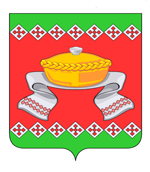 РОССИЙСКАЯ   ФЕДЕРАЦИЯОРЛОВСКАЯ   ОБЛАСТЬАДМИНИСТРАЦИЯ   СОСКОВСКОГО   РАЙОНАПОСТАНОВЛЕНИЕ             с. СосковоВ соответствии с Федеральным законом "О контроле за соответствием расходов лиц, замещающих государственные должности, и иных лиц их доходам" от 03.12.2012 N 230-ФЗ,Администрация Сосковского районаПОСТАНОВЛЯЕТ: 1. Постановление администрации Сосковского района от 25.02.2016 № 39 «О порядке осуществления контроля за соответствием расходов муниципальных служащих администрации Сосковского района Орловской области и иных лиц их доходам» отменить.2. Настоящее постановление  подлежит опубликованию  в «Информационном Вестнике Сосковского района» и размещению на официальном сайте Администрации Сосковского района.3. Контроль за исполнением настоящего постановления оставляю за собой.Заместитель главы Администрации района по социальной сфере и экономике                                                   Г. И. Черникова«08    июля   2019 г.                                                                            № 86Об отмене Постановления администрации Сосковскогорайона от 25.02.2016 № 39 «О порядке осуществления контроля за соответствием расходов муниципальных	 служащих администрации Сосковского района Орловской области и иных лиц их доходам»